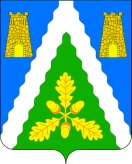 СОВЕТЮЖНЕНСКОГО СЕЛЬСКОГО ПОСЕЛЕНИЯБЕЛОРЕЧЕНСКОГО РАЙОНА 75  СЕССИЯ 4 СОЗЫВАРЕШЕНИЕ   от  17 апреля 2024  года                                                                               № 188 поселок Южный	Краснодарского края	Об опубликовании проекта решения о внесении изменений и дополнений в Устав Южненского сельского поселения Белореченского районаВ целях приведения Устава Южненского  сельского поселения Белореченского района в соответствие с действующим законодательством, в соответствии с пунктом 1 части 10 статьи 35, статьей 44 Федерального закона от 6 октября 2003 года № 131-ФЗ "Об общих принципах организации местного самоуправления в Российской Федерации" руководствуясь статьей 26 Устава   Южненского сельского поселения Белореченского района, Совет Южненского  сельского поселения Белореченского района РЕШИЛ:1. Опубликовать (обнародовать) проект решения Совета Южненского сельского поселения «О внесении изменений и дополнений  в Устав Южненского   сельского поселения Белореченского района» (приложение 1).2. Назначить проведение публичных слушаний по обсуждению проекта решения о внесении изменений и дополнений в Устав Южненского  сельского поселения Белореченского района на   16 мая 2024 года. Место и время проведения публичных слушаний: зал заседаний администрации Южненского сельского поселения Белореченского района, расположенный по адресу: поселок Южный, улица Центральная, 26, в 14 часов 00 минут.3. Создать оргкомитет по проведению публичных слушаний по обсуждению проекта решения о внесении изменений и дополнений  в Устав Южненского  сельского поселения Белореченского района (приложение  2).4. Утвердить порядок учета предложений и участия граждан в обсуждении проекта решения о внесении изменений и дополнений в Устав Южненского  сельского поселения Белореченского района (приложение  3).5. Создать рабочую группу по учету предложений по проекту решения о внесении изменений и дополнений в Устав Южненского  сельского поселения Белореченского района и утвердить ее состав (приложение  4).6. Общему отделу администрации Южненского сельского поселения       Белореченского района (Письменная) обнародовать решение Совета  в установленном порядке.7. Контроль за выполнением настоящего решения возложить на комиссию по вопросам законности, правопорядка, регламента, вопросов депутатской этики и местного самоуправления Совета Южненского  сельского поселения Белореченского района (Ушанов).8. Настоящее решение вступает в силу со дня его обнародования в установленном порядке.ПРИЛОЖЕНИЕ  1к решению Совета Южненскогосельского поселения  Белореченского районаот 17 апреля 2024 года  №188ПРОЕКТСОВЕТЮЖНЕНСКОГО СЕЛЬСКОГО ПОСЕЛЕНИЯ БЕЛОРЕЧЕНСКОГО РАЙОНА___СЕССИЯ  4 СОЗЫВАРЕШЕНИЕ  от ____________		            	                                                                № _______пос.ЮжныйО внесении изменений и дополнений  в УставЮжненского сельского поселения Белореченского района В целях приведения Устава Южненского сельского поселения Белореченского района, в соответствие с действующим законодательством, в соответствии с пунктом 1 части 10 статьи 35, статьей 44 Федерального закона от 6 октября 2003 года № 131-ФЗ "Об общих принципах организации местного самоуправления в Российской Федерации", руководствуясь статьей 26 Устава   Южненского сельского поселения Белореченского района, Совет Южненского  сельского поселения Белореченского района РЕШИЛ:1. Внести в Устав Южненского сельского поселения Белореченского района, принятый решением Совета Южненского сельского поселения Белореченского района от 13 апреля 2017 года № 123   «О принятии Устава Южненского сельского поселения Белореченского района» (в редакции решения Совета Южненского сельского поселения Белореченского района от 14.05.2018 г. № 158;   от 18.06.2019 г. № 212;  от   15.09.2020 г. № 38;   от  09.06.2021г.  № 69;  от  17.05.2022 г.   № 103; от  02.05.2023  года  № 148, от  20.12.2023  года  № 170, изменения и дополнения   согласно приложению.2. Контроль за выполнением настоящего решения возложить на комиссию по вопросам законности, правопорядка, регламента, вопросов депутатской этики и местного самоуправления Совета Южненского  сельского поселения Белореченского района (Ушанов).3. Настоящее решение вступает в силу на следующий день после дня его официального опубликования, произведенного после государственной регистрации.ПРИЛОЖЕНИЕ к решению Совета Южненскогосельского поселения  Белореченского районаот __________ №______О внесении изменений и дополнений   в Устав Южненского сельского поселения Белореченского района1. Пункт 22 статьи 8 "Вопросы местного значения поселения" изложить в следующей редакции"22) организация и осуществление мероприятий по работе с детьми и молодежью, участие в реализации молодежной политики, разработка и реализация мер по обеспечению и защите прав и законных интересов молодежи, разработка и реализация муниципальных программ по основным направлениям реализации молодежной политики, организация и осуществление мониторинга реализации молодежной политики в поселении;".2. Пункты 11, 12 части 1 статьи 10 "Полномочия органов местного самоуправления по решению вопросов местного значения" изложить в следующей редакции:"11) учреждение печатного средства массовой информации и (или) сетевого издания для обнародования муниципальных правовых актов, доведения до сведения жителей муниципального образования официальной информации;12) осуществление международных и внешнеэкономических связей в соответствии с Федеральным законом от 06.10.2003 № 131-ФЗ "Об общих принципах организации местного самоуправления в Российской Федерации";".3. Статью 25 "Статус депутата Совета" дополнить частью 9 следующего содержания:"9. Депутат Совета освобождается от ответственности за несоблюдение ограничений и запретов, требований о предотвращении или об урегулировании конфликта интересов и неисполнение обязанностей, установленных Федеральным законом от 06.10.2003 № 131-ФЗ "Об общих принципах организации местного самоуправления в Российской Федерации" и другими федеральными законами в целях противодействия коррупции, в случае, если несоблюдение таких ограничений, запретов и требований, а также неисполнение таких обязанностей признается следствием не зависящих от него обстоятельств в порядке, предусмотренном частями 3 - 6 статьи 13 Федерального закона от 25.12.2008 № 273-ФЗ "О противодействии коррупции".".4. Пункт 23 части 2 статьи 26 "Компетенция Совета" признать утратившим силу.5. Статью 31 "Глава поселения" дополнить частью 13 следующего содержания:"13. Глава поселения освобождается от ответственности за несоблюдение ограничений и запретов, требований о предотвращении или об урегулировании конфликта интересов и неисполнение обязанностей, установленных Федеральным законом от 06.10.2003 № 131-ФЗ "Об общих принципах организации местного самоуправления в Российской Федерации" и другими федеральными законами в целях противодействия коррупции, в случае, если несоблюдение таких ограничений, запретов и требований, а также неисполнение таких обязанностей признается следствием не зависящих от него обстоятельств в порядке, предусмотренном частями 3 - 6 статьи 13 Федерального закона от 25.12.2008 № 273-ФЗ "О противодействии коррупции".".6. Пункт 5 статьи 38 "Полномочия администрации в области использования автомобильных дорог, осуществления дорожной деятельности" признать утратившим силу.7. Статью 61 "Вступление в силу муниципальных правовых актов" изложить в следующей редакции:"Статья 61. Вступление в силу и обнародование муниципальных правовых актов1. Муниципальные правовые акты вступают в силу со дня их подписания, если иное не установлено в муниципальном правовом акте.2. Решения Совета об установлении или отмене местных налогов, о внесении изменений и дополнений в порядок их уплаты вступают в силу не ранее, чем по истечении одного месяца со дня их официального опубликования, и не ранее 1-го числа очередного налогового периода по соответствующему налогу, за исключением случаев, предусмотренных Налоговым кодексом Российской Федерации.3. Муниципальные нормативные правовые акты, затрагивающие права, свободы и обязанности человека и гражданина, муниципальные нормативные правовые акты, устанавливающие правовой статус организаций, учредителем которых выступает поселение, а также соглашения, заключаемые между органами местного самоуправления, вступают в силу после их официального обнародования.4. Органы местного самоуправления, их должностные лица обеспечивают возможность ознакомления граждан, проживающих на территории поселения, с муниципальными правовыми актами, соглашениями, заключенными между органами местного самоуправления, за исключением муниципальных правовых актов или их отдельных положений, содержащих сведения, распространение которых ограничено федеральным законом.5. Обнародование муниципального правового акта, в том числе соглашения, заключенного между органами местного самоуправления, осуществляется путем его официального опубликования.6. Официальным опубликованием муниципального правового акта, в том числе соглашения, заключенного между органами местного самоуправления, считается первая публикация его полного текста в периодическом печатном издании, распространяемом в поселении, или первое размещение его полного текста в сетевом издании.Периодическим печатным изданием, используемым для официального опубликования и распространяемым в поселении, является   общественно политическая газета Белореченского района «Огни Кавказа».Направление на официальное опубликование осуществляется путём внесения в текст документа пункта о необходимости его опубликования. Официальное опубликование производится за счет средств местного бюджета.Копии муниципальных правовых актов, соглашений, заключенных между органами местного самоуправления, подлежащих официальному опубликованию, если иное не установлено законодательством, настоящим уставом, самим муниципальным правовым актом и соглашением в течение 10 дней после их подписания и регистрации направляются с сопроводительным письмом для публикации (размещения) в соответствующие печатные и (или) сетевые издания.Направление на официальное опубликование решений Совета, постановлений и распоряжений главы и администрации поселения, соглашений, заключенных между органами местного самоуправления, осуществляет администрация. В случае принятия решения об официальном опубликовании муниципальных правовых актов иных должностных лиц местного самоуправления, направление их на официальное опубликование осуществляется соответствующим должностным лицом местного самоуправления.Официальное опубликование муниципальных правовых актов органов местного самоуправления поселения, соглашений, заключенных между органами местного самоуправления, производится не позднее чем через 15 дней со дня принятия (издания) муниципального правового акта, подписания соглашения, если иное не предусмотрено федеральным и краевым законодательством, правовыми актами органов местного самоуправления поселения, самим муниципальным правовым актом и соглашением.Контроль за правильностью и своевременностью опубликования муниципальных правовых актов осуществляется соответствующими должностными лицами, направившими их на официальное опубликование.7. Оригинал муниципального правового акта, соглашения, заключенного между органами местного самоуправления, хранится в администрации, их копии передаются в библиотеку поселения, которая обеспечивает гражданам возможность ознакомления с муниципальным правовым актом, соглашением, заключенным между органами местного самоуправления, без взимания платы.".ПРИЛОЖЕНИЕ  2к решению Совета Южненского сельского поселения                                                                                      Белореченского районаот  17 апреля 2024 года  № 188СОСТАВоргкомитета по проведению публичных слушаний по обсуждению проекта решения о внесении изменений и дополнений в Устав Южненского сельского поселения Ушанов Максим Владимирович – депутат Совета Южненского сельского поселения, председатель оргкомитета.Зейтунян Людмила Евгеньевна –  ведущий специалист администрации Южненского сельского поселения, по обеспечению деятельности Совета Южненского сельского поселения, секретарь оргкомитета.Ипатова Галина Александровна – депутат Совета Южненского сельского поселения.Письменная Татьяна Васильевна – ведущий специалист администрации Южненского сельского поселения.Разуваева Лариса Ивановна  – начальник общего отдела   администрации  Южненского сельского поселения.ПРИЛОЖЕНИЕ  3к решению Совета Южненского сельского поселения                                                                                      Белореченского районаот  17 апреля 2024 года № 188ПОРЯДОКучета предложений и участия граждан по обсуждению проекта решения о внесении изменений и дополнений в Устав Южненского сельского поселения  Белореченского района1. Население Южненского сельского поселения Белореченского района с момента обнародования  проекта решения о внесении изменений и дополнений в Устав Южненского сельского поселения Белореченского района вправе участвовать в его обсуждении в следующих формах:1)  проведения собраний граждан по месту жительства;2) массового обсуждения проекта решения  о внесении изменений и дополнений    в Устав Южненского сельского поселения  Белореченского района в порядке, предусмотренном настоящим Порядком; 3) проведения публичных слушаний по проекту решения  о внесении изменений и дополнений    в Устав Южненского сельского поселения Белореченского района;4) в иных формах, не противоречащих действующему законодательству.2. Предложения о дополнениях и (или) изменений и дополнений  по обнародованному проекту решения  о внесении изменений и дополнений    в Устав Южненского сельского поселения Белореченского района (далее - предложения), выдвинутые населением на публичных слушаниях, указываются в итоговом документе публичных слушаний, который передается в рабочую группу по учету предложений по проекту решения  о внесении изменений и дополнений    в Устав Южненского сельского поселения Белореченского района (далее – рабочая группа).3. Предложения населения к обнародованному проекту решения  о внесении изменений и дополнений    в Устав Южненского сельского поселения Белореченского района могут вноситься в течение 20 дней со дня его обнародования в рабочую группу и рассматриваются ею в соответствии с настоящим Порядком.4. Внесенные предложения регистрируются рабочей группой.5. Предложения должны соответствовать Конституции Российской Федерации, требованиям Федерального закона от 06.10.2003 № 131-ФЗ "Об общих принципах организации местного самоуправления в Российской Федерации", федеральному законодательству, законодательству Краснодарского края.6. Предложения должны соответствовать следующим требованиям:1) обеспечивать однозначное толкование положений проекта  решения  о внесении изменений и дополнений    в Устав Южненского сельского поселения Белореченского района.2) не допускать противоречие либо несогласованность с иными положениями устава Южненского сельского поселения Белореченского района. 7. Предложения, внесенные с нарушением требований и сроков, предусмотренных настоящим Порядком, по решению рабочей группы могут быть оставлены без рассмотрения. 8. По итогам изучения, анализа и обобщения внесенных предложений рабочая группа составляет заключение.9. Заключение рабочей группы на внесенные предложения должно содержать следующие положения:1) общее количество поступивших предложений;2) количество поступивших предложений, оставленных в соответствии с настоящим Порядком без рассмотрения;3) отклоненные предложения ввиду несоответствия требованиям, предъявляемым настоящим Порядком;4) предложения, рекомендуемые рабочей группой к отклонению;5) предложения, рекомендуемые рабочей группой для внесения в текст проекта решения  о внесении изменений и дополнений    в Устав Южненского сельского поселения Белореченского района.10. Рабочая группа представляет в Совет Южненского сельского поселения Белореченского района свое заключение и материалы деятельности рабочей группы с приложением всех поступивших предложений. 11. Перед решением вопроса о принятии (включении в текст проекта решения  о внесении изменений и дополнений    в Устав Южненского сельского поселения Белореченского района) или отклонении предложений Совет Южненского сельского поселения Белореченского района в соответствии с регламентом заслушивает доклад председателя Совета  Южненского сельского поселения Белореченского района либо уполномоченного члена рабочей группы о деятельности рабочей группы.12. Итоги рассмотрения поступивших предложений с обязательным содержанием принятых (включенных в решение  о внесении изменений и дополнений    в Устав Южненского сельского поселения Белореченского района) предложений подлежат официальному обнародованию. ПРИЛОЖЕНИЕ  4к решению Совета муниципального образования Белореченский районот  17 апреля 2024 № 188СОСТАВрабочей группы по учету предложений по проекту решения о внесении изменений и дополнений в Устав Южненского сельского поселенияУшанов Максим Владимирович – председатель  Совета Южненского сельского поселения, председатель оргкомитета.Зейтунян Людмила Евгеньевна –  ведущий специалист администрации Южненского сельского поселения  по обеспечению деятельности Совета                 Южненского сельского поселения, секретарь оргкомитета.Ипатова Галина Александровна – депутат Совета Южненского сельского поселения.Письменная Татьяна Васильевна – ведущий специалист администрации Южненского сельского поселения.Разуваева Лариса Ивановна  – начальник общего отдела   администрации  Южненского сельского поселения.Глава Южненского сельского поселения Белореченского  районаПредседатель Совета Южненского сельского поселения Белореченского  районаК.А.Иванчихин __________ М.В.Ушанов ______________Глава Южненского сельского поселения Белореченского  районаПредседатель Совета Южненского сельского поселения Белореченского  районаК.А.Иванчихин __________ М.В.Ушанов ______________Глава Южненского сельского поселения Белореченского  районаПредседатель Совета Южненского сельского поселения Белореченского  районаК.А.Иванчихин __________ М.В.Ушанов ______________